№ 1/2                                                                            от «17»января 2017гО проведении профилактической  операции  «Жилище -2017»	На основании постановления главы администрации  муниципального района Ишимбайский район Республики Башкортостан от 12 января 2017 года  № 35  «О проведении профилактической  операции «Жилище-2017», учитывая складывающуюся негативную обстановку с пожарами в местах проживания людей, в целях  проведения комплекса превентивных мер по  предупреждению пожаров, минимизации материальных и социальных потерь повышения уровня противопожарной защиты объектов жилого сектора ПОСТАНОВЛЯЮ:1. Организовать и провести профилактическую  операцию «Жилище-2017»  с 17 января 2017 года по 10 января 2018 года.	1.1. Организовать  проведение подворного обхода граждан жилых домов с вручением  предложений по устранению нарушений правил пожарной безопасности.1.2.  Создать профилактическую группу, с включением  работников электросетей, учреждений социальной защиты населения, лечебных учреждений, активов поселений.1.3. Провести  целевые  рейды по проверке противопожарного  состояния мест проживания взятых на учет малоимущих одиноких  пенсионеров и инвалидов, многодетных семей, а также  лиц склонных к злоупотреблению алкоголем и наркоманов с обязательным  составлением Акта, вручением  Предложения об устранении  выявленных нарушений  правил пожарной безопасности и принятием соответствующего  решения.1.4. Принять меры  по обеспечению  противопожарной защиты в пожароопасные периоды населенных пунктов  сельского поселения, потенциально  подверженных опасности  лесоторфяных  пожаров.1.5.Организовать и провести мероприятия по выявлению не эксплуатируемых  строений и других мест возможного  проживания лиц без определенного  места жительства.1.6. Организовать  проведение в  населенных пунктах на территории сельского поселения встреч (сходов) с населением по разъяснению мер пожарной безопасности.1.7. Организовать  изготовление агитационных и пропагандистских  материалов  на  противопожарную  тематику  и организовать распространение среди населения с использованием возможностей  работников социальной защиты населения, ВДПО, участковых уполномоченных полиции.1.8. Обеспечить  надлежащее состояние противопожарной защиты населенных пунктов (наличие связи, боеспособность пожарных формирований и вспомогательной техники, состояние дорог, противопожарного  водоснабжения).1.9. Предоставлять  еженедельно  по вторникам в отдел надзорной деятельности Ишимбайского  района и г.Ишимбай.2. Контроль за исполнением данного постановления оставляю за собой.Глава администрации:                                                                   С.Р.Ямалов.Башҡортостан Республикаһының Ишембай районы муниципаль районының Колғона ауыл советы  ауыл биләмәһе хакимиәте453233, Колғона ауылы, Мәктәп  урамы, 19аТел. 8.(34794) 2-89-018 (34794) 2-89-00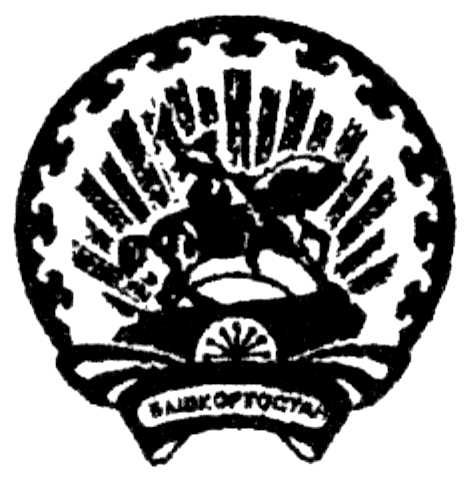 Администрация  сельского поселения Кулгунинский сельсовет    муниципального района  Ишимбайский район   Республики Башкортостан453233, село Кулгунино, ул.Школьная, д.19аТел. 8.(34794) 2-89-018 (34794) 2-89-00ҠАРАРПОСТАНОВЛЕНИЕ